            Приложение № 7к Постановлению Правительства № 750от   13 июня   2016 г.ПОЛОЖЕНИЕо требованиях к экологическому проектированию  бытовых стиральных машинI. Общие положения и области применения Настоящее Положение является переложением Регламента (ЕС) №1015/2010 Комиссии от 10 ноября 2010 г. о применении Директивы 2009/125/CE Европейского Парламента и Совета о требованиях к экологическому проектированию бытовых стиральных машин (Официальный журнал Европейского Союза  L 293 от 11 ноября 2010 г.). Положение о требованиях  к экологическому проектированию бытовых стиральных машин (в дальнейшем – Положение)  устанавливает требования к экологическому проектированию для вывода на рынок бытовых стиральных машин, питающихся от электрической сети, машин, питающихся от электрической сети, которые могут работать и от батарей, в том чисел тех, которые продаются с иными, нежели бытовые, целями, и встраиваемых бытовых стиральных машин.Настоящее Положение не применяется к комбинированным бытовым стирально-сушильным машинам.II. Термины и определенияДля целей настоящего  Положения, используемые термины определяются следующим образом:номинальная емкость – максимальное количество килограмм сухих тканей определенного типа, указанное производителем в интервалах по 0,5 кг, которое может быть постирано в бытовой стиральной машине в рамках выбранной программы, в том случае, когда она загружается в соответствии с инструкциями производителя;цикл – полный процесс стирки, полоскания и отжима посредством обработки в центрифуге, так как это определено для выбранной программы;длительность программы  – время, прошедшее с момента запуска программы до ее завершения, включая задержки, запрограммированные пользователем;частичная загрузка – половина номинальной емкости для определенной программы бытовой стиральной машины;уровень остаточной влажности – уровень влажности загрузки в конце фазы обработки в центрифуге;бытовая стиральная машина –  автоматическая стиральная машина, которая стирает и споласкивает ткани, используя воду, обладающая также функцией отжима путем обработки в центрифуге, и которая разработана для использования, в основном, для непрофессиональных целей;встраиваемая бытовая стиральная машина – бытовая стиральная машина, предназначенная для установки в шкаф, специально предусмотренную нишу в стене или другое подобное место, требующее финальной мебельной отделки;автоматическая стиральная машина – стиральная машина, в случае которой задание выполняется полностью машиной, без необходимости вмешательства со стороны пользователя в какой-либо из моментов осуществления программы;комбинированная бытовая стирально-сушильная машина – бытовая стиральная машина, которая включает как функцию отжима путем обработки в центрифуге, так и функцию сушки белья, обычно посредством нагрева и ротации;эквивалентная стиральная машина – модель бытовой стиральной машины, которая обладает такой же номинальной емкостью, такими же техническими характеристиками и производительностью, таким же потреблением воды и энергии, и таким же уровнем шума, передаваемого по воздуху, во время стирки и обработки в центрифуге,  как и другая модель бытовой стиральной машины, выведенной на рынок этим же производителем,  с другим коммерческим кодом;режим покоя – ситуация, в которой бытовая стиральная машина деактивирована посредством команд или кнопок аппарата, доступных конечному пользователю и предназначенных для их использования им в рамках нормального функционирования, с целью получения наименьшего потребления энергии, которая может длиться неопределенный период времени, когда бытовая стиральная машина подключена к источнику электроэнергии и используется в соответствии с инструкциями производителя; если нет соответствующих команд или кнопок, доступных конечному пользователю, «режим покоя» означает ситуацию, в которой находится бытовая стиральная машина, когда она самостоятельно возвращается к стационарному режиму энергопотребления покоя;режим простоя –  режим, при котором потребление энергии наиболее низкое, который может длиться неопределенное количество времени после завершения программы без какого-либо другого вмешательства со стороны конечного потребителя, кроме разгрузки бытовой стиральной машины;программа – серия предопределенных операций, которые  декларируются производителем как подходящие для стирки определенного типа тканей.III.  Требования к экологическому проектированию Общие требования к экологическому проектированию бытовых стиральных машин установлены в главе I приложения №1 к настоящему Положению.Специфические требования к экологическому проектированию бытовых стиральных машин установлены в главе II приложения №1 к настоящему Положению.IV. Оценка соответствияПроцедура оценки соответствия, указанная  в статье 17 Закона      № 151 от 17 июля 2014 года о требованиях к экологическому проектированию энергопотребляющих изделий, представляет собой систему внутреннего контроля проектирования, предусмотренную в приложении №4, или систему менеджмента для оценки соответствия, предусмотренную в приложении №5  к Закону № 151 от 17 июля 2014 года.В целях оценки соответствия на основании статьи  17 Закона         № 151 от 17 июля 2014 года о требованиях к экологическому проектированию энергопотребляющих изделий, дело с технической документацией включает копию расчетов, предусмотренных в приложении №2 к настоящему Положению. В случае, если информация, включенная в техническую документацию определенной модели бытовой стиральной машины, была получена на основании расчетов, выполненных на базе проекта и/или путем экстраполяции   данных других эквивалентных стиральных машин, или обоими способами,  техническая документация включает детали этих расчетов и/или экстраполяций  и результаты тестов, произведенных производителем для проверки выполненных расчетов. В данных случаях техническая документация включает и список всех других моделей эквивалентных бытовых стиральных машин, для которых информация, включенная в техническую документацию, была получена на этом же основании.V. Процедура проверки в целях надзора за рынком С целью соблюдения требований, установленных в приложении №1 к настоящему  Положению, при осуществлении проверок в целях надзора за рынком, указанных в статье 8 и главе VI  Закона № 151 от 17 июля 2014 года о требованиях к экологическому проектированию энергопотребляющих изделий, применяется процедура проверки, описанная в приложении № 3 к настоящему  Положению.VI. Контрольные показателиОриентировочные контрольные показатели для самых производительных бытовых стиральных машин, доступных на рынке на момент вступления в силу настоящего Положения, установлены в приложении № 4 к настоящему  Положению.               Приложение № 1 к Положению о требованиях к экологическому проектированию бытовых стиральных машинТребования к экологическому проектированиюI. Общие требования к экологическому проектированию1. Для расчета потребления электроэнергии и других параметров бытовых стиральных машин, используются циклы нормальной стирки тканей из хлопка с нормальным уровнем загрязнения, при 40°C и 60°C (в дальнейшем – стандартные программы для тканей из хлопка). Данные циклы должны легко и четко определяться на устройстве выбора программ бытовой стиральной машины и/или на устройстве оповещения (дисплее), если оно присутствует, и  отмечаться как стандартная программа для тканей из хлопка при 60°C  и  стандартная программа для тканей из хлопка при 40°C.2. Инструкция по пользованию, предоставляемая производителем, должна указывать:a) стандартные программы для тканей из хлопка при 60°C и при 40°С,  названные «стандартная программа для тканей из хлопка при 60°C» и «стандартная программа для тканей из хлопка при 40°C» и уточнять, что они адаптированы для стирки тканей из хлопка с нормальным уровнем загрязнения и что они являются самыми эффективными программами с точки зрения  комбинированного потребления воды и энергии для стирки соответствующего  типа тканей из хлопка; в дополнение к этому, указание, что реальная температура воды может отличаться от декларируемой температуры воды в данном цикле;b) потребление энергии в режиме покоя и в режиме простоя;c) примерные данные о длительности программы, уровне остаточной влажности, о потреблении воды и энергии в основных программах при полной и/или частичной загрузке.d) рекомендации о типах подходящих стиральных порошков в зависимости от различных температур стирки.3. Бытовые стиральные машины предлагают конечным пользователям цикл стирки при 20°C. Данная программа должна быть явно идентифицируема на панно выбора программ бытовых стиральных машин и/или на дисплее стиральных машин, в случае его наличия.II. Специфические требования к экологическому проектированию4. Бытовые стиральные машины соблюдают следующие требования:через 6 месяцев с момента опубликования в Официальном мониторе Республики Молдова:- для всех бытовых стиральных машин индекс энергетической эффективности (EEI) должен быть меньше 68;- для бытовых стиральных машин номинальной емкостью более 3 кг индекс эффективности стирки (Iw ) должен быть более 1,03;- для бытовых стиральных машин с величиной загрузки равной или меньшей 3 кг индекс эффективности стирки (Iw) должен быть более 1,00;- для всех бытовых стиральных машин потребление воды (Wt ) должно составлять:Wt  ≤ 5 × c + 35,где  c  –  номинальная емкость бытовой стиральной машины для стандартной программы для хлопковых тканей при 60°C, с полной загрузкой, или для  стандартной программы для хлопковых тканей при 40°C, с полной загрузкой, используя меньшее значение из двух.5. Через 12 месяцев с момента опубликования в Официальном мониторе Республики Молдова:- для бытовых стиральных машин номинальной емкостью равной или более 4 кг индекс энергетической эффективности (EEI) должен быть меньше 59;- для всех бытовых стиральных машин потребление воды должно составлять,Wt  ≤ 5 × c½  + 35где c½ - номинальная емкость бытовой стиральной машины для стандартной программы для хлопковых тканей при 60°C с частичной загрузкой  или для стандартной программы для хлопковых тканей при 40°C с частичной загрузкой, используя меньшее значение из двух.Индекс энергетической эффективности (EEI), индекс эффективности стирки (Iw ) и потребление воды (Wt ) рассчитываются в соответствии с приложением №2 к настоящему Положению.                Приложение № 2 к Положению о требованиях к экологическому проектированию бытовых стиральных машинМетод расчета индекса энергетической эффективности, индекса эффективности стирки, потребления воды и уровня остаточной влажностиРасчет индекса энергетической эффективностиДля расчета индекса энергетической эффективности (EEI) одной модели бытовой стиральной машины, необходимо найти отношение годового средневзвешенного  потребления электроэнергии бытовой стиральной машины к ее стандартному годовому потреблению энергии, для стандартной программы для хлопковых тканей при 60°C, с полной загрузкой и с частичной загрузкой, а также и для стандартной программы для хлопковых тканей при 40°C, с частичной загрузкой.a) Индекс энергетической эффективности (EEI) рассчитывается при помощи следующей формулы и округляется до первого знака после запятой: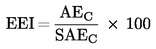 где:AEC	=	годовое средневзвешенное потребление энергии бытовой стиральной машины;SAEC	=	стандартное годовое потребление энергии бытовой стиральной машины.(b) Стандартное годовое потребление энергии (SAEC ) рассчитывается в  кВтч/год с помощью следующей формулы и округляется до двух знаков после запятой: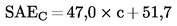 где:c	=	номинальная емкость бытовой стиральной машины, с полной загрузкой, для стандартной программы для хлопковых тканей при 60°C или для стандартной программы для хлопковых тканей при 40°C, используя меньшее значение из двух.c) Годовое средневзвешенное потребление энергии (AEC ) рассчитывается в  кВтч/год с помощью следующей формулы и округляется до двух знаков после запятой: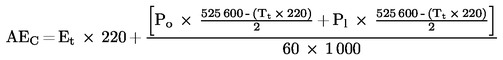 где:Et = средневзвешенное потребление энергии;Po = средневзвешенная потребляемая мощность в „режиме покоя”;Pl = средневзвешенная потребляемая мощность в „режиме простоя”;Tt = длительность программы;220 = общее количество стандартных циклов стирки в год.Если  бытовая стиральная машина снабжена системой управления мощностью, переходя автоматически в „режим покоя” после завершения программы, годовое средневзвешенное потребление энергии (AEC ) рассчитывается, учитывая реальную длительность „режима простоя”, в соответствии со следующей формулой: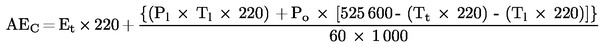 где:Tl	=	длительность „режима покоя”.d) Средневзвешенное потребление энергии (Et ) рассчитывается в  кВтч/год с помощью следующей формулы и округляется до трех знаков после запятой:Et = [3 x Et,60  + 2 x Et,60½ + 2 x Et, 40½] / 7где:Et,60 = потребление энергии для стандартной программы для хлопковых тканей при 60°C;Et,60½	= потребление энергии для стандартной программы для хлопковых тканей при 60°C, с частичной загрузкой;Et,40½	= потребление энергии для стандартной программы для хлопковых тканей при 40°C, с частичной загрузкой.e) Средневзвешенная потребляемая мощность в „режиме покоя” (Po ) рассчитывается в  Вт с помощью следующей формулы и округляется до двух знаков после запятой:Po = (3 x Po,60 + 2 x Po, 60½ + 2 x Po, 40½) / 7где:Po,60	=	потребляемая мощность в „режиме покоя” для стандартной программы для хлопковых тканей при 60°C, с полной загрузкой;Po,60½	=	потребляемая мощность в „режиме покоя” для стандартной программы для хлопковых тканей при 60°C, с частичной загрузкой;Po,40½	=	мощность в „режиме покоя” для стандартной программы для хлопковых тканей при 40°C, с частичной загрузкой.f) Средневзвешенная потребляемая мощность в „режиме простоя” (Pl ) рассчитывается в  Вт с помощью следующей формулы и округляется до двух знаков после запятой:P1 = (3 x P1,60 + 2 x P1, 60½ + 2 x P1, 40½) / 7где:Pl,60	=	потребляемая мощность в „режиме простоя” для стандартной программы для хлопковых тканей при 60°C, с полной загрузкой;Pl,60½	=	потребляемая мощность в „режиме простоя” для стандартной программы для хлопковых тканей при 60°C, с частичной загрузкой;Pl,40½	=	потребляемая мощность в „режиме простоя” для стандартной программы для хлопковых тканей при 40°C, с частичной загрузкой.g)	Средневзвешенная длительность программы (Tt ) рассчитывается в  минутах с помощью следующей формулы и округляется до ближайшей целой минуты:Tt = (3 x Tt,60 + 2 x Tt, 60½ + 2 x Tt, 40½) / 7где:Tt,60	=	длительность для стандартной программы для хлопковых тканей при 60°C, с полной загрузкой;Tt,60½	=	длительность для стандартной программы для хлопковых тканей при 60°C, с частичной загрузкой;Tt,40½	=	длительность для стандартной программы для хлопковых тканей при 40°C, с частичной загрузкой.h)	Средневзвешенная длительность программы в „режиме покоя” (Tl ) рассчитывается в  минутах с помощью следующей формулы и округляется до ближайшей целой минуты:T1 = (3 x T1,60 + 2 x T1, 60½ + 2 x T1, 40½) / 7где:Tl,60	=	длительность „режима покоя” для стандартной программы для хлопковых тканей при 60°C, с полной загрузкой;Tl,60½	=	длительность „режима покоя” для стандартной программы для хлопковых тканей при 60°C, с частичной загрузкой;Tl,40½	=	длительность „режима покоя” для стандартной программы для хлопковых тканей при 40°C, с частичной загрузкой.2.   Расчет индекса эффективности стиркиДля расчета индекса эффективности стирки (Iw ), необходимо определить отношение средневзвешенной эффективности стирки одной бытовой стиральной машины для стандартной программы для хлопковых тканей при 60°C, с полной загрузкой и с частичной загрузкой, и для стандартной программы для хлопковых тканей при 40°C, с частичной загрузкой, к эффективности стирки контрольной стиральной машины; последняя должна обладать характеристиками, указанными в общепризнанных методах расчета последнего поколения, в том числе в методах, предусмотренных документами, чьи номера были опубликованы с данной целью в Официальном Мониторе Республики Молдова.a)	Индекс эффективности стирки (Iw ) рассчитывается при помощи следующей формулы и округляется до  трех знаков после запятой: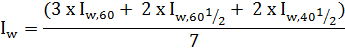 где:IW,60	=	индекс эффективности стирки для стандартной программы для хлопковых тканей при 60°C, с полной загрузкой;IW,60½	=	индекс эффективности стирки для стандартной программы для хлопковых тканей при 60°C, с частичной загрузкой;IW,40½	=	индекс эффективности стирки  для стандартной программы для хлопковых тканей при 40°C, с частичной загрузкой.b)	Индекс эффективности стирки в случае стандартной программы для хлопковых тканей (p) рассчитывается с использованием следующей формулы: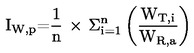 где:WT,i	=	эффективность стирки бытовой стиральной машины протестированной в одном пробном цикле (i);WR,a	=	средняя эффективность стирки  контрольной стиральной машины;n	=	количество пробных циклов , n ≥ 3 для стандартной программы для хлопковых тканей при 60°C, с полной загрузкой, n ≥ 2 для стандартной программы для хлопковых тканей при 60°C, с частичной загрузкой, и n ≥ 2 для стандартной программы для хлопковых тканей при 40°C, с частичной загрузкой.c)	Эффективность стирки (W) – среднее значение коэффициента отражения каждого элемента  контрольной загрузки после завершения пробного цикла.3.   Расчет потребления водыПотребление воды (Wt ) рассчитывается при помощи следующей формулы и округляется до первого знака после запятой:Wt = Wt,60где:Wt,60	= потребление воды для стандартной программы для хлопковых тканей при 60°C, с полной загрузкой.4.   Расчет уровня остаточной влажностиУровень остаточной влажности (D) после завершения программы рассчитывается в  процентах и округляется до ближайшего целого процента.                    Приложение № 3 к Положению о требованиях к экологическому проектированию бытовых стиральных машинПроцедура проверки с целью надзора за рынкомДля обеспечения соответствия и проверки соответствия требованиям настоящего Положения, измерения и расчеты осуществляются с использованием соответствующих стандартов или других надежных точных и воспроизводимых методик, которые учитывают общепризнанные методы последнего поколения и результаты которых обладают низкой степенью неопределенности, в том числе методы, описанные в документах, ссылки на которые были опубликованы в этих целях в Официальном мониторе Республики Молдова. С целью проверки соответствия требованиям, установленным в приложении  I, компетентные органы тестируют одну единственную бытовую стиральную машину. Если измеренные параметры не соответствуют показателям, декларируемым производителем в деле с технической документацией согласно части (2) статьи 4, в пределах допусков, установленных в таблице, осуществляются измерения еще на трех бытовых стиральных машинах. Среднее арифметическое показателей, измеренных на этих трех бытовых стиральных машинах должно вписаться пределы допусков, установленных в таблице, за исключением показателя по потреблению энергии, для которого измеренное значение не должно превышать номинальное значение (Et) более чем на 6%.В противном случае, считается, что модель и все другие эквивалентные бытовые стиральные машины не соблюдают требования, установленные в приложении № 1 к настоящему Положению.                                                                              Таблица                Приложение № 4 к Положению о требованиях к экологическому проектированию бытовых стиральных машинКонтрольные значенияНа дату вступления в силу настоящего Положения, самая  лучшая с точки зрения потребления энергии и воды, эффективности стирки и уровня шума, передаваемого по воздуху во время стирки/отжима путем обработки в центрифуге для стандартной программы для хлопковых тканей при 60°C, с полной загрузкой, технология, доступная на рынке бытовых стиральных машин, определяется следующим образом1):1.	Бытовые стиральные машины номинальной емкостью 3 кг:a)   потребление энергии: 0,57 кВтч/цикл (или 0,19 кВтч/кг), что соответствует общему годовому потреблению энергии в 117,84 кВтч/год, из которых 105,34 кВтч/год на 220 циклов и 12,5 кВтч/год в режимах сниженного энергопотребления;b)   потребление воды: 39 литров/цикл, то есть 8 580 литров/год на 220 циклов;c)   индекс эффективности стирки: 1,03 ≥ Iw > 1,00;d)   уровень шума, передаваемого по воздуху во время стирки/отжима путем обработки в центрифуге  (900 об/мин): не доступен.2.	Бытовые стиральные машины номинальной емкостью 3,5 кг:a)   потребление энергии: 0,66 кВтч/цикл (или 0,19 кВтч/кг), что соответствует общему годовому потреблению энергии в 134,50 кВтч/год, из которых 122,00 кВтч/год на 220 циклов и 12,5 кВтч/год в режимах сниженного энергопотребления;b)   потребление воды: 39 литров/цикл, то есть 8 580 литров/год на 220 циклов;c)   индекс эффективности стирки: Iw de 1,03;d) уровень шума, передаваемого по воздуху во время стирки/отжима путем обработки в центрифуге  (1 100 об/мин): не доступен.3.	Бытовые стиральные машины номинальной емкостью 4,5 кг:a)   потребление энергии: 0,76 кВтч/цикл (или 0,17 кВтч/кг), что соответствует общему годовому потреблению энергии в 152,95 кВтч/год, из которых 140,45 кВтч/год на 220 циклов и 12,5 кВтч/год в режимах сниженного энергопотребления;b)   потребление воды: 40 литров/цикл, то есть 8 800 литров/год на 220 циклов;c)   индекс эффективности стирки: Iw  1,03;d)   уровень шума, передаваемого по воздуху во время стирки/отжима путем обработки в центрифуге  (1 000 об/мин): 55/70 дБА на 1пВт.4.	Бытовые стиральные машины номинальной емкостью  5 кг:a)   потребление энергии: 0,850 кВтч/цикл (или 0,17 кВтч/кг), что соответствует общему годовому потреблению энергии в 169,60 кВтч/год, из которых 157,08 кВтч/год на 220 циклов и 12,5 кВтч/год в режимах сниженного энергопотребления;b)   потребление воды: 39 литров/цикл, то есть 8 580 литров/год на 220 циклов;c)   индекс эффективности стирки: Iw  1,03;d)   уровень шума, передаваемого по воздуху во время стирки/отжима путем обработки в центрифуге  (1 200 об/мин): 53/73 дБА на 1пВт.5.	Бытовые стиральные машины номинальной емкостью 6 кг:a)   потребление энергии: 0,90 кВтч/цикл (или 0,15 кВтч/кг), что соответствует общему годовому потреблению энергии в 178,82 кВтч/год, из которых 166,32 кВтч/год на 220 циклов и 12,5 кВтч/год в режимах сниженного энергопотребления;b)   потребление воды: 37 литров/цикл, то есть 8 140 литров/год на 220 циклов;c)   индекс эффективности стирки: Iw  1,03;d)   уровень шума, передаваемого по воздуху во время стирки/отжима путем обработки в центрифуге  (1 600 об/мин): не доступен.6. Бытовые стиральные машины номинальной емкостью 7 кг:a)   потребление энергии: 1,05 кВтч/цикл (или 0,15 кВтч/кг), что соответствует общему годовому потреблению энергии в 201,00 кВтч/год, из которых 188,50 кВтч/год на 220 циклов и 12,5 кВтч/год в режимах сниженного энергопотребления;b)   потребление воды: 43 литров/цикл, то есть 9 460 литров/год на 220 циклов;c)   индекс эффективности стирки: Iw  1,03;d)   уровень шума, передаваемого по воздуху во время стирки/отжима путем обработки в центрифуге  (1 000 об/мин): 57/73 дБА на 1пВт;e)   уровень шума, передаваемого по воздуху во время стирки/отжима путем обработки в центрифуге  (1 400 об/мин): 59/76 дБА на 1пВт;f)   уровень шума, передаваемого по воздуху во время стирки/отжима путем обработки в центрифуге  (1 200 об/мин): 48/62 дБА на 1пВт (для встраиваемых бытовых стиральных машин).7.	Бытовые стиральные машины номинальной емкостью 8 кг:a)   потребление энергии: 1,200 кВтч/цикл (или 0,15 кВтч/кг), что соответствует общему годовому потреблению энергии в 234,26 кВтч/год, из которых 221,76 кВтч/год на 220 циклов и 12,5 кВтч/год в режимах сниженного энергопотребления;b)   потребление воды: 56 литров/цикл, то есть 12 320 литров/год на 220 циклов;c)   индекс эффективности стирки: Iw  1,03;d)   уровень шума, передаваемого по воздуху во время стирки/отжима путем обработки в центрифуге  (1 400 об/мин): 54/71 дБА на 1пВт;e)   уровень шума, передаваемого по воздуху во время стирки/отжима путем обработки в центрифуге  (1 600 об/мин): 54/74 дБА на 1пВт.1)  Для оценки годового потребления энергии был использован метод, установленный в приложении №2 к настоящему Положению для программы продолжительностью  90 минут, а также с мощностью в «режиме покоя»  1 Вт и в „режиме простоя» - 2 Вт.Измеряемый параметрДопуски при проверкеГодовое потребление энергииИзмеренное значение не должно превышать номинальное значение  (1)  AEC более чем на 10%Индекс эффективности стиркиИзмеренное значение не должно быть меньше чем  номинальное значение  IW более чем на 4%Потребление энергииИзмеренное значение не должно превышать номинальное значение  Et более чем на 10%Продолжительность программыИзмеренное значение не должно превышать номинальное значение  Tt более чем на 10%Потребление водыИзмеренное значение не должно превышать номинальное значение Wt более чем на 10 %Потребляемая мощность в режиме покоя и в режиме простояИзмеренное значение потребляемой мощности Po и Pl более 1,00 Вт не должно превышать номинальное значение более чем на 10 %. Измеренное значение  потребляемой мощности Po и Pl меньше или равное 1,00 Вт не должно превышать номинальное значение более чем на 0,10 ВтПродолжительность „режима покоя”Измеренное значение не должно превышать номинальное значение  Tl более чем на 10%